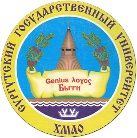 БЮДЖЕТНОЕ УЧРЕЖДЕНИЕ ВЫСШЕГО ОБРАЗОВАНИЯХАНТЫ-МАНСИЙСКОГО АВТОНОМНОГО ОКРУГА – ЮГРЫ«Сургутский государственный университет»31.08.01 Акушерство и гинекология- по конкурсу:31.08.02 Анестезиология-реаниматология- по конкурсу:  31.08.04 Трансфузиология- по конкурсу:  31.08.05 Клиническая лабораторная диагностика- по конкурсу:31.08.08 Рентгенология- по конкурсу:31.08.11 Ультразвуковая диагностика- по конкурсу:31.08.19 Педиатрия- по конкурсу:31.08.32 Дерматовенерология- по конкурсу:31.08.35 Инфекционные болезни- по конкурсу:31.08.36 Кардиология- по конкурсу:31.08.42 Неврология- по конкурсу:31.08.48 Скорая медицинская помощь- по конкурсу:31.08.49 Терапия- по конкурсу:31.08.50 Физиотерапия- по конкурсу:31.08.53 Эндокринология- по конкурсу:31.08.57 Онкология- по конкурсу:31.08.54 Общая врачебная практика- по конкурсу:31.08.58 Оториноларингология- по конкурсу:31.08.59 Офтальмология- по конкурсу:31.08.66 Травматология и ортопедия- по конкурсу:31.08.71 Организация здравоохранения и общественное здоровье- по конкурсу:Зачислены в ординатуру - по конкурсу в пределах квоты целевого приема по договору о целевом обучении:Зачислены в ординатуру - по конкурсу в пределах квоты целевого приема по договору о целевом обучении:Зачислены в ординатуру - по конкурсу в пределах квоты целевого приема по договору о целевом обучении:№СнилсКонкурсные баллы1147-653-539 922452148-041-614 441853181-529-460 791734173-986-314 171535171-558-475 891506147-613-587 801437162-094-798 78132№СнилсКонкурсные баллы1125-609-953 712432156-832-305 752413160-020-456 951654150-639-887 821555158-878-583 521516163-406-833 581487153-807-923 791408145-248-786 821409168-398-656 4013810168-350-823 8613711151-357-714 5313712171-484-913 8313513157-893-865 4211114159-701-589 9710215175-373-155 8210016176-898-639 6310017147-003-989 5397№СнилсКонкурсные баллы1191-477-094 96150№СнилсКонкурсные баллы1160-764-335 642312168-499-054 301523182-494-860 061484154-014-029 101435148-792-564 21140№СнилсКонкурсные баллы1062-702-816 432082129-168-221 661953151-503-128 121554156-443-943 841525141-183-203 141506150-169-036 32143№СнилсКонкурсные баллы1168-160-103 542502169-978-788 841433162-506-764 611374159-808-448 18132№СнилсКонкурсные баллы1151-394-919 72131№СнилсКонкурсные баллы1157-840-778 071422167-155-419 79100№СнилсКонкурсные баллы1173-020-611 16136№СнилсКонкурсные баллы1158-016-490 632002178-744-756 341583152-822-169 521504157-427-178 841405168-088-398 181386152-318-459 481377185-831-650 011358162-514-796 661019146-095-901 7598№СнилсКонкурсные баллы1159-791-641 281362149-432-276 761333134-813-085 46774162-470-325 4776№СнилсКонкурсные баллы1175-700-902 7097№СнилсКонкурсные баллы1158-594-010 973002157-870-871 182963160-878-138 882964158-749-066 192355125-027-207 102266191-160-550 481407180-423-415 37137№СнилсКонкурсные баллы1159-358-991 31195№СнилсКонкурсные баллы1165-577-121 922932149-673-733 15153№СнилсКонкурсные баллы1186-128-140 73137№СнилсКонкурсные баллы1156-406-192 61243№СнилсКонкурсные баллы1150-816-437 50962185-938-151 2188№СнилсКонкурсные баллы1160-384-596 692852158-005-191 461533150-620-799 421464153-917-035 671405151-558-128 571356162-084-253 45132№СнилсКонкурсные баллы1171-439-102 511212174-052-716 5498№СнилсКонкурсные баллы1159-864-616 30196